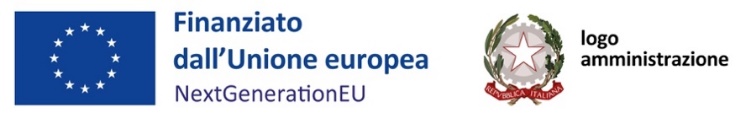 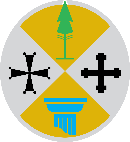 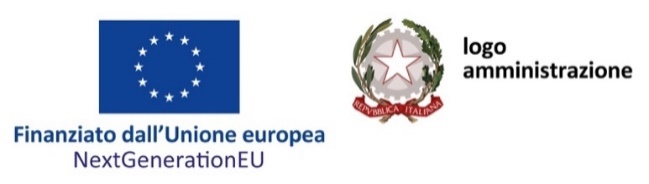 Modulistica  CONFERENZA DI SERVIZI Aggiornata alle nuove tempistiche dettate dal DECRETO-LEGGE 24 febbraio 2023, n. 13 art-14Forma semplificata modalità asincrona IndizioneForma semplificata modalità asincrona Determinazione di conclusione positivaForma semplificata modalità asincrona Determinazione di conclusione negativaCONFERENZA DI SERVIZI Forma semplificata modalità asincrona IndizioneAlle Amministrazioni ed ai soggetti che per legge devono intervenire nel procedimentoAi soggetti nei confronti dei quali il provvedimento finale è destinato a produrre effetti direttiOggetto: Procedimento - Avviso di indizione Conferenza di servizi ex art. 14 bis, legge n. 241/1990 - Forma semplificata modalità asincronaIL DIRIGENTE/RESPONSABILEVista l’istanza presentata da ___________(soggetto interessato) il ____inerente		, corredata dai  documenti alla stessa allegati;---Considerata la comunicazione di avvio del procedimento d’ufficio del 	 inviata dallo scrivente Ente;ovvero Vista la richiesta di indizione di Conferenza di servizi decisoria presentata da 	interessato);---(soggettoTenuto conto che il   (provvedimento legislativo) individua lo scrivente Ente quale amministrazione titolare della competenza sul procedimento in oggetto;Considerato che la conclusione positiva del procedimento è subordinata all'acquisizione dei più pareri, intese, concerti, nulla osta o altri atti di assenso, comunque denominati, resi dalle Amministrazioni in indirizzo (inclusi i gestori di beni o servizi pubblici);ovvero Considerato che l'attività' del privato è subordinata a più atti di assenso, comunque denominati, da adottare a conclusione di distinti procedimenti di competenza delle Amministrazioni pubbliche in indirizzo;---INDICEConferenza di Servizi decisoria ai sensi dell’art. 14, c.2, legge n. 241/1990 e smi., da effettuarsi in forma semplificata ed in modalità asincrona ex art. 14-bis, legge n. 241/1990, invitando a parteciparvi le Amministrazioni coinvolte;ed a tal fineCOMUNICA(l'oggetto della determinazione da assumere, l'istanza) 	 (la relativa documentazione ovvero le credenziali per l'accesso telematico alle informazioni e ai documenti utili ai fini dello svolgimento dell'istruttoria) La documentazione oggetto della Conferenza e delle determinazioni, le informazioni e i documenti a tali fini utili sono depositati e consultabili presso questo Ente, Servizio 	_______  ,  e  degli  stessi  può  essere  presa  visione  sul  sito  istituzionale  dell’Ente 	 utilizzando le seguenti credenziali: 	 ;(termine perentorio, non superiore a quindici giorni) 	 termine perentorio entro il quale le amministrazioni coinvolte possono richiedere, ai sensi dell'art. 2, c. 7, legge n. 214/1990, integrazioni documentali o chiarimenti relativi a fatti, stati o qualità non attestati in documenti già in possesso dell'amministrazione stessa o non direttamente acquisibili presso altre pubbliche amministrazioni;(termine perentorio, comunque non superiore a trenta giorni) 	 termine perentorio entro il quale le amministrazioni coinvolte devono rendere le proprie determinazioni relative alla decisione oggetto della Conferenza, fermo restando l'obbligo di rispettare il termine finale di conclusione del procedimento. Se tra le suddette amministrazioni vi sono amministrazioni preposte alla tutela ambientale, paesaggistico- territoriale, dei beni culturali, o alla tutela della salute dei cittadini, ove disposizioni di legge o i provvedimenti di cui all'art. 2, commi 3 e 4, legge n. 241/1990 non prevedano un termine diverso, il suddetto termine è fissato in quarantacinque giorni;I termini di cui alle lett. B) e c) sono modificati dal DECRETO-LEGGE 24 febbraio 2023, n.13 art.14.Si rammenta che entro il termine perentorio di cui alla lett. c) le amministrazioni coinvolte sono tenute a rendere le proprie determinazioni relative alla decisione oggetto della Conferenza. Tali determinazioni sono formulate in termini di assenso o dissenso congruamente motivato e indicano, ove possibile, le modifiche eventualmente necessarie ai fini dell’assenso. Le prescrizioni o condizioni eventualmente indicate ai fini dell'assenso o del superamento del dissenso sono espresse in modo chiaro e analitico e specificano se sono relative a un vincolo derivante da una disposizione normativa o da un atto amministrativo generale ovvero discrezionalmente apposte per la migliore tutela dell'interesse pubblico.L’eventuale mancata comunicazione della determinazione di cui sopra entro tale termine, ovvero la comunicazione di una determinazione priva dei requisiti indicati, equivalgono ad assenso senza condizioni - fatti salvi i casi in cui disposizioni del diritto dell’Unione europea richiedono l'adozione di provvedimenti espressi. Restano ferme le responsabilità dell'amministrazione, nonché quelle dei singoli dipendenti nei confronti dell’amministrazione, per l'assenso reso, ancorché implicito.Per qualsiasi ulteriore informazione o chiarimento si forniscono di seguito i riferimenti (indirizzo mail, indirizzo PEC) del Dirigente/Responsabile: 	 .Distinti saluti.Luogo, dataIL DIRIGENTE/RESPONSABILEUnità organizzativa responsabile della istruttoria: 	Responsabile del procedimento: 	CONFERENZA DI SERVIZI Forma semplificata modalità asincrona 						Determinazione di conclusione positivaOggetto: Procedimento  - Determinazione di conclusione positiva della Conferenza di servizi ex art. 14 bis, legge n. 241/1990 – Forma semplificata in modalità asincronaIL DIRIGENTE/RESPONSABILEVista l’istanza presentata __________________ da (soggetto interessato) i l_____________________ inerente ________________________ corredata dai documenti alla stessa allegati; Tenuto conto dello svolgimento della Conferenza decisoria in forma semplificata ed in modalità asincrona indetta con comunicazione del 	 ;Considerato che il termine perentorio entro il quale le Amministrazioni coinvolte dovevano rendere le proprie determinazioni relative alla decisione oggetto della Conferenza è decorso il 	 ;Rilevato che sono stati acquisiti dalle seguenti Amministrazioni coinvolte esclusivamente atti di assenso non condizionato: 	 ;ovvero Ritenuto che le condizioni e prescrizioni indicate dalla Amministrazioni coinvolte ai fini dell’assenso o del superamento del dissenso possono essere accolte – sentiti il soggetto privato (cfr. comunicazione del 	 ) e le altre Amministrazioni interessate (cfr. comunicazioni del 	 ) – senza necessità di apportare modifiche sostanziali alla decisione oggetto della Conferenza;Tenuto conto delle motivazioni sopra succintamente richiamate; Adotta la seguenteDETERMINAZIONE DI CONCLUSIONE POSITIVAdella Conferenza di servizi decisoria ex art.14, c.2, legge n.241/1990, in forma semplificata e asincrona, come sopra indetta e svolta, che sostituisce ad ogni effetto tutti gli atti di assenso, comunque denominati, di competenza delle amministrazioni e dei gestori di beni e servizi pubblici interessati. I termini di efficacia di tutti i pareri, autorizzazioni, concessioni, nulla osta o atti di assenso comunque denominati acquisiti nell’ambito della Conferenza di servizi decorrono dalla data di comunicazione della presente.Ai fini di cui sopra si dispone che copia della presente Determinazione sia trasmessa in forma telematica alle Amministrazioni ed ai soggetti che per legge devono intervenire nel procedimento, ed ai soggetti nei confronti dei quali il provvedimento finale è destinato a produrre effetti diretti, ai loro rispettivi indirizzi.Avverso il presente atto è ammesso ricorso davanti al Tribunale Amministrativo Regionale entro 60 giorni dalla notifica del presente atto ovvero ricorso straordinario al Capo dello Stato entro 120 giorni.Gli atti inerenti il procedimento sono depositati presso il Servizio     , accessibili da parte di chiunque vi abbia interesse secondo le modalità ed i limiti previsti dalle vigenti norme in materia di accesso ai documenti amministrativi.Luogo, dataIL DIRIGENTE/RESPONSABILEUnità organizzativa responsabile della istruttoria: 	Responsabile del procedimento: 	CONFERENZA DI SERVIZI Forma semplificata modalità asincrona Determinazione di conclusione negativaOggetto: Procedimento 	- Determinazione di conclusione negativa della Conferenza di servizi decisoria ex art. 14 bis, legge n. 241/1990 – Forma semplificata in modalità asincronaIL DIRIGENTE/RESPONSABILEVista l’istanza presentata __________________ da (soggetto interessato) il_____________________ inerente ________________________ corredata dai documenti alla stessa allegati; ovvero Considerata la comunicazione di avvio del procedimento d’ufficio del 	 inviata dallo scrivente Ente;Tenuto conto dello svolgimento della Conferenza decisoria in forma semplificata ed in modalità asincrona indetta con comunicazione del 	 ;Considerato che il termine perentorio entro il quale le Amministrazioni coinvolte dovevano rendere le proprie determinazioni relative alla decisione oggetto della Conferenza è decorso il	____________;Rilevato che sono stati acquisiti atti di dissenso dalle seguenti Amministrazioni coinvolte _______	;che si ritengono non superabili a meno di apportare modifiche sostanziali alla decisione oggetto della Conferenza, ovvero per le seguenti motivazioni: 	 ;Adotta la seguenteDETERMINAZIONE DI CONCLUSIONE NEGATIVAdella Conferenza di servizi decisoria ex art.14, c.2, legge n.241/1990, in forma semplificata e asincrona, come sopra indetta e svolta, che produce l’effetto del rigetto della domanda presentata dal soggetto interessato. Entro il termine di dieci giorni dal ricevimento della presente Determinazione l’istante ha il diritto di presentare per iscritto le proprie osservazioni, eventualmente corredate da documenti, che saranno poi trasmette dalla scrivente alle altre Amministrazioni coinvolte.Ai fini di cui sopra si dispone che copia della presente Determinazione sia trasmessa in forma telematica alle Amministrazioni ed ai soggetti che per legge devono intervenire nel procedimento, ed ai soggetti nei confronti dei quali il provvedimento finale è destinato a produrre effetti diretti, ai loro rispettivi indirizzi.Avverso il presente atto è ammesso ricorso davanti al Tribunale Amministrativo Regionale entro 60 giorni dalla notifica del presente atto ovvero ricorso straordinario al Capo dello Stato entro 120 giorni.Gli atti inerenti il procedimento sono depositati presso il Servizio     , accessibili da parte di chiunque vi abbia interesse secondo le modalità ed i limiti previsti dalle vigenti norme in materia di accesso ai documenti amministrativi.Luogo, dataIL DIRIGENTE/RESPONSABILEUnità organizzativa responsabile della istruttoria: 	Responsabile del procedimento: 	